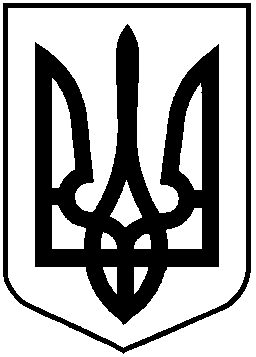 НАЦІОНАЛЬНА КОМІСІЯ З ЦІННИХ ПАПЕРІВ ТА ФОНДОВОГО РИНКУ                                                         Р І Ш Е Н Н Я11.07.2019			         м. Київ				№ 378Відповідно до пункту 38 частини другої статті 7, пункту 13 статті 8 Закону України «Про державне регулювання ринку цінних паперів в Україні», підпункту 5 частини одинадцятої, підпункту 2 частини дванадцятої, підпункту 5 частини чотирнадцятої, підпункту 3 частини двадцять четвертої статті 48 Закону України «Про інститути спільного інвестування»Національна комісія з цінних паперів та фондового ринкуВ И Р І Ш И Л А:1. Затвердити Перелік іноземних фондових бірж, на яких перебувають в обігу цінні папери іноземних емітентів, які можуть входити до складу активів інститутів спільного інвестування, що додається.2. Визнати таким, що втратило чинність, рішення Державної комісії з цінних паперів та фондового ринку від 02 лютого 2005 року № 40 «Про затвердження Переліку іноземних бірж та торговельно-інформаційних систем, після проходження лістингу на яких цінні папери іноземних держав та іноземних юридичних осіб можуть становити активи інститутів спільного інвестування»,  зареєстроване  в  Міністерстві  юстиції  України  21 лютого  2005 року за № 253/10533.3. Департаменту методології регулювання професійних учасників ринку цінних паперів (Курочкіна І.) забезпечити:подання цього рішення для здійснення експертизи на відповідність Конвенції  про  захист прав людини і основоположних свобод до Секретаріату2Уповноваженого у справах Європейського суду з прав людини Міністерства юстиції України; подання цього рішення на державну реєстрацію до Міністерства юстиції України;оприлюднення цього рішення на офіційному вебсайті Національної комісії з цінних паперів та фондового ринку.4. Це рішення набирає чинності з дня його офіційного опублікування.5. Контроль за виконанням цього рішення покласти на члена Національної комісії з цінних паперів та фондового ринку Панченка О.Голова Комісії				 			Т. ХромаєвПротокол засідання Комісіївід 11.07.2019 № 40                                                                            ЗАТВЕРДЖЕНОПерелік іноземних фондових бірж, на яких перебувають в обігу цінні папери іноземних емітентів, які можуть входити до складу активів інститутів спільного інвестування1. Мережа фондових бірж, що входять до Nasdaq, Inc.2. New York Stock Exchange (NYSE).3. Фондові біржі країн, що входять до Європейського Союзу.4. Hong Kong Exchanges and Clearing.Директор департаменту методології регулювання професійних учасниківринку цінних паперів				              	         І.Ю. КурочкінаПро затвердження Переліку іноземних фондових бірж, на яких перебувають в обігу цінні папери іноземних емітентів, які можуть входити до складу активів інститутів спільного інвестуванняЗареєстровано в Міністерстві юстиції України 29 липня 2019 року за № 824/33795Рішення Національної комісіїз цінних паперів та фондового ринку 11 липня 2019 року № 378Зареєстровано в Міністерстві юстиції  України29 липня 2019 рокуза № 824/33795